Publicado en Madrid el 26/02/2021 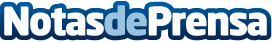 La Covid-19 dispara el uso de la firma electrónica en el sector aseguradorSERES: La digitalización de los procesos y el teletrabajo ha permitido a las aseguradoras mantener su actividad y no desaparecer en la crisis social, económica y sanitaria provocada por la Covid-19. Hoy, 11 meses después del inicio de la pandemia, garantizar su futuro es la principal prioridad de todas las empresas y, dentro de este nuevo paradigma, la firma electrónica es una herramienta clave para la continuidad de las relaciones comerciales y del negocioDatos de contacto:SERESNota de prensa publicada en: https://www.notasdeprensa.es/la-covid-19-dispara-el-uso-de-la-firma_6 Categorias: Nacional E-Commerce Seguros Digital http://www.notasdeprensa.es